SMART Goal Help Worksheet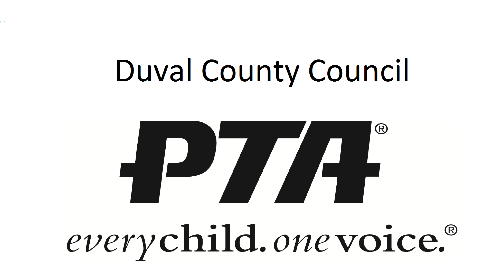 Richard Godke - rgodke@yahoo.com - DCCPTA Leadership Training June 16, 2016Ag Info Design LLC O5.23.16 ©Team or Organization:Name(s):Date:What do you want to achieve?SPECIFICWho?What?Why?Where?When?MeasurableHow Much?How often?How many?AttainableAchievable?RelevantIs it important to what you want to achieve ultimately?Time BasedWhenRestate the goal